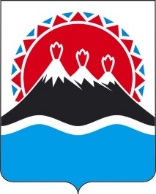 П О С Т А Н О В Л Е Н И ЕГУБЕРНАТОРА КАМЧАТСКОГО КРАЯ   г. Петропавловск-КамчатскийПОСТАНОВЛЯЮ:1.Внести в приложение к постановлению Губернатора Камчатского края от 22.10.2020 № 184 «О внесении изменений в постановление Губернатора Камчатского края от 29.11.2019 № 92 «Об осуществлении полномочий представителя нанимателя от имени Камчатского края» изменение, изложив приложение в редакции согласно приложению к настоящему постановлению.2. Настоящее постановление вступает в силу со дня его официального опубликования.Приложениек Постановлению ГубернатораКамчатского краяот _____________№________«Приложениек Постановлению ГубернатораКамчатского краяот 29.11.2019 № 92Перечень отдельныхдолжностей государственной гражданской службы Камчатского края в исполнительных органах государственной власти Камчатского края категории «руководители» высшей группы должностей, по которымслужебный контракт заключается на срокот 1 года до 5 лет1. Заместитель Министра финансов Камчатского края.2. Заместитель Министра - начальник отдела финансирования, учета и отчетности Министерства финансов Камчатского края.3. Заместитель Министра транспорта и дорожного строительства Камчатского края.4. Заместитель Министра имущественных и земельных отношений Камчатского края.5. Руководитель Агентства по обращению с отходами Камчатского края.6. Заместитель руководителя Агентства по внутренней политике Камчатского края.7. Заместитель руководителя Агентства лесного хозяйства и охраны животного мира Камчатского края - заместитель главного государственного лесного инспектора Камчатского края.8. Руководитель Региональной службы по тарифам и ценам Камчатского края.9. Заместитель руководителя Агентства по делам молодежи Камчатского края.10. Руководитель Службы охраны объектов культурного наследия Камчатского края.11. Руководитель Инспекции государственного технического надзора Камчатского края - главный государственный инспектор государственного технического надзора Камчатского края.12. Заместитель руководителя Инспекции государственного технического надзора Камчатского края - заместитель главного государственного инспектора государственного технического надзора Камчатского края.13. Руководитель Инспекции государственного строительного надзора Камчатского края - главный государственный инспектор государственного строительного надзора Камчатского края.14. Руководитель Государственной жилищной инспекции Камчатского края - главный государственный жилищный инспектор Камчатского края.15. Заместитель руководителя Инспекции государственного экологического надзора Камчатского края - заместитель главного государственного инспектора Камчатского края в области охраны окружающей среды.16. Руководитель Государственной инспекции по контролю в сфере закупок Камчатского края - главный государственный инспектор Камчатского края по контролю за осуществлением закупок.17. Заместитель руководителя Аппарата Губернатора и Правительства Камчатского края.18. Заместитель Министра строительства Камчатского края.19. Заместитель Министра здравоохранения Камчатского края.20. Заместитель Министра - начальник отдела приоритетных проектов Министерства инвестиций и предпринимательства Камчатского края.21. Начальник Управления по национальным проектам и стратегической деятельности Аппарата губернатора и Правительства Камчатского края.22. Заместитель начальника Управления - начальник отдела сопровождения Управления по национальным проектам и стратегической деятельности Аппарата губернатора и Правительства Камчатского края.23. Руководитель Аппарата Губернатора и Правительства Камчатского края.Пояснительная записка к проекту постановления Губернатора Камчатского края«О внесении изменения в постановление Губернатора Камчатского края от 22.10.2020 № 184 «О внесении изменения в постановление Губернатора Камчатского края от 29.11.2019 № 92 «Об осуществлении полномочий представителя нанимателя от имени Камчатского края»Данный проект постановления Губернатора Камчатского края разработан в связи с допущенной технической ошибкой и ошибочным исключением отдельных должностей в исполнительных органах государственной власти Камчатского края, реорганизация которых состоится 18 января 2021 года, из Перечня отдельных должностей государственной гражданской службы Камчатского края в исполнительных органах государственной власти Камчатского края категории «руководители» высшей группы должностей, по которым служебный контракт заключается на срок от 1 года до 5 лет, утвержденного постановлением Губернатора Камчатского края от 29.11.2019 № 92 «Об осуществлении полномочий представителя нанимателя от имени Камчатского края».Для реализации настоящего постановления Губернатора Камчатского края не потребуются дополнительные средства краевого бюджета.Проект постановления Губернатора Камчатского края 19 ноября 2020 года размещен на Едином портале проведения независимой антикоррупционной экспертизы и общественного обсуждения проектов нормативных правовых актов Камчатского края (htths://npaproject.kamgov.ru) для обеспечения возможности проведения в срок до 27 ноября 2020 года независимой антикоррупционной экспертизы.Проект постановления Правительства Камчатского края не подлежит оценке регулирующего воздействия в соответствии с постановлением Правительства Камчатского края от 06.06.2013 № 233-П «Об утверждении Порядка проведения оценки регулирующего воздействия проектов нормативных правовых актов Камчатского края и экспертизы нормативных правовых актов Камчатского края».[Дата регистрации]№[Номер документа]О внесении изменения в постановление Губернатора Камчатского края от 22.10.2020 № 184 «О внесении изменений в постановление Губернатора Камчатского края от 29.11.2019 № 92 «Об осуществлении полномочий представителя нанимателя от имени Камчатского края»Губернатор Камчатского края[горизонтальный штамп подписи 1]В.В. Солодов